塩竈市立第二中学校相談室だより2023.6みなさんこんにちは。１年生はそろそろ学校のリズムに慣れてきた頃でしょうか。２，３年生も中学校の先輩とはいえ，春先の人疲れ・がんばり疲れが出てくる頃かと思います。まだまだ長い１年になりますので，急にエネルギー切れにならないように気をつけながら毎日を過ごしましょう。コツは持久走の時の走り方のように，ゴールにたどり着くまで余力を残して過ごすことです。くれぐれも全速力・猛ダッシュでは過ごさないように！もう少し詳しくコツを教えますので，参考にしてみてくださいね。　　　　　　　　　　　あなたの疲れはどんなもの？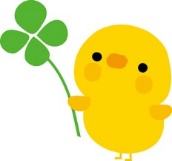 Start！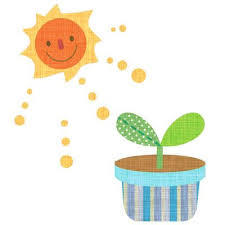 　結果はいかがでしたか？　今回はおおまかな振りわけなので，どの項目にも当てはまらない人もいたかもしれません。今の自分の状態をじっくり振り返ってみたい人は相談室にたずねにきてくださいね。＊＊＊＊　６，７，８月の開室予定日　＊＊＊＊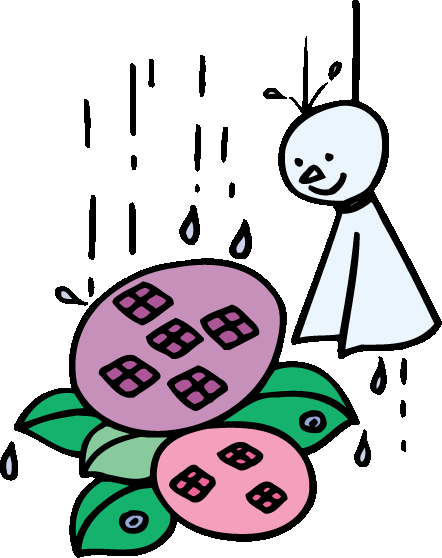 ６／２９(木)７／４(火)，１１(火)，１８(火)８／２９(火)　　　　　　　　　　　　　　　　　　　　　　　　　　　　　　　　　　開室時間　　　　８：４５～１５：３０